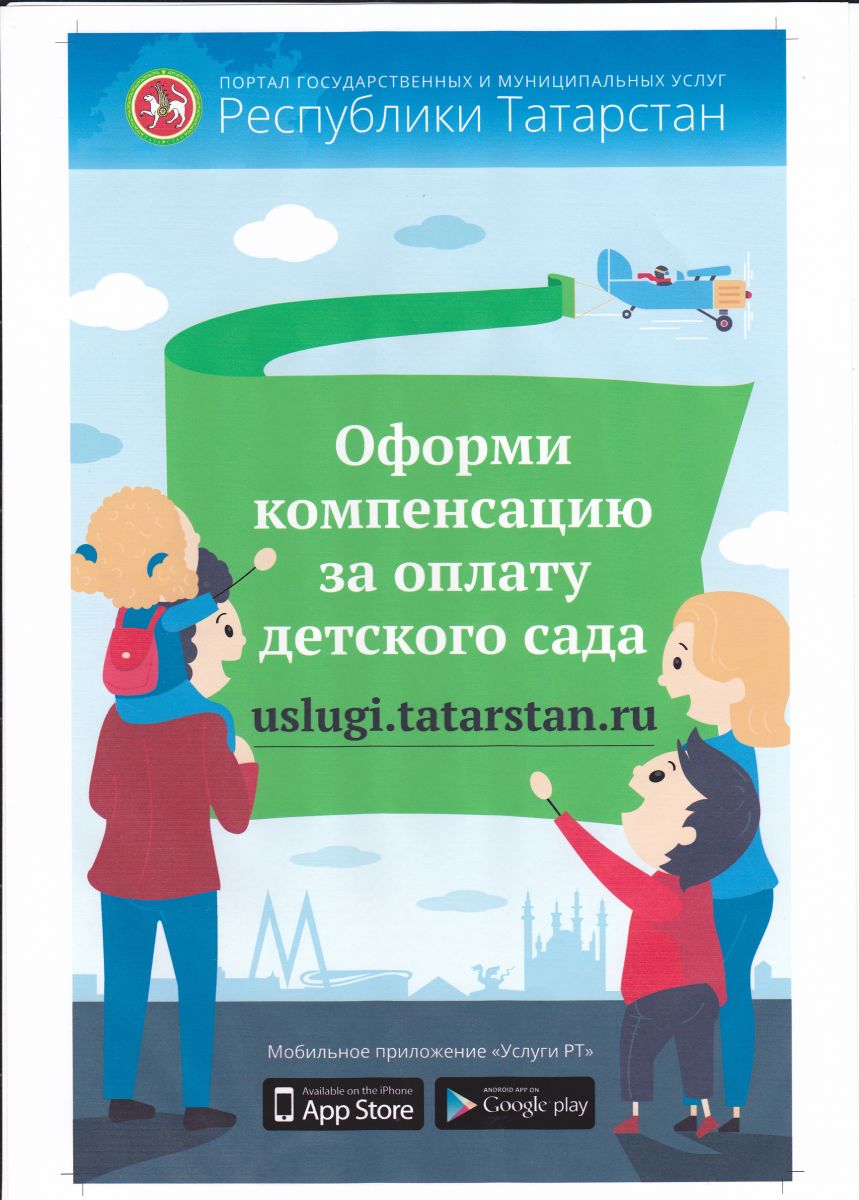 Уважаемые родители!Вы можете подать заявление на ОСНОВНУЮ И ДОПОЛНИТЕЛЬНУЮ КОМПЕНСАЦИИ ЧАСТИ РОДИТЕЛЬСКОЙ ПЛАТЫ ЗА СОДЕРЖАНИЕ РЕБЕНКА В ДЕТСКОМ САДУ И ЕЖЕМЕСЯЧНОЕ ПОСОБИЕ НА РЕБЕНКАэлектронно (дома) через ПОРТАЛ ГОСУДАРСТВЕННЫХ И МУНИЦИПАЛЬНЫХ УСЛУГ РЕСПУБЛИКИ ТАТАРСТАН.uslugi.tatarstan.ruВойдите или зарегистрируйтесь в личный кабинет на Портале государственных и муниципальных услуг РФ. gosuslugi.ruПодавайте заявление на Портале государственных и муниципальных услуг  Республики Татарстан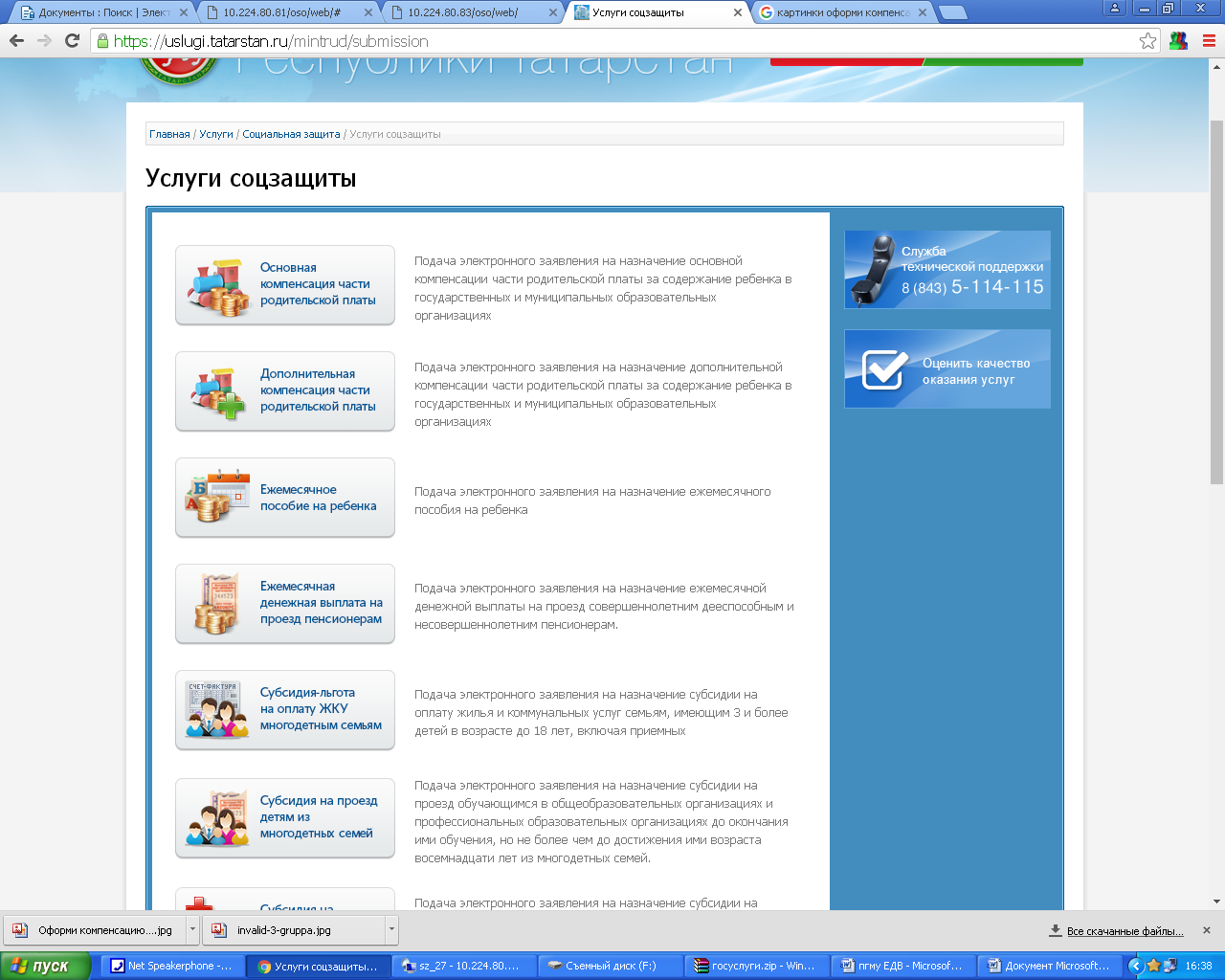 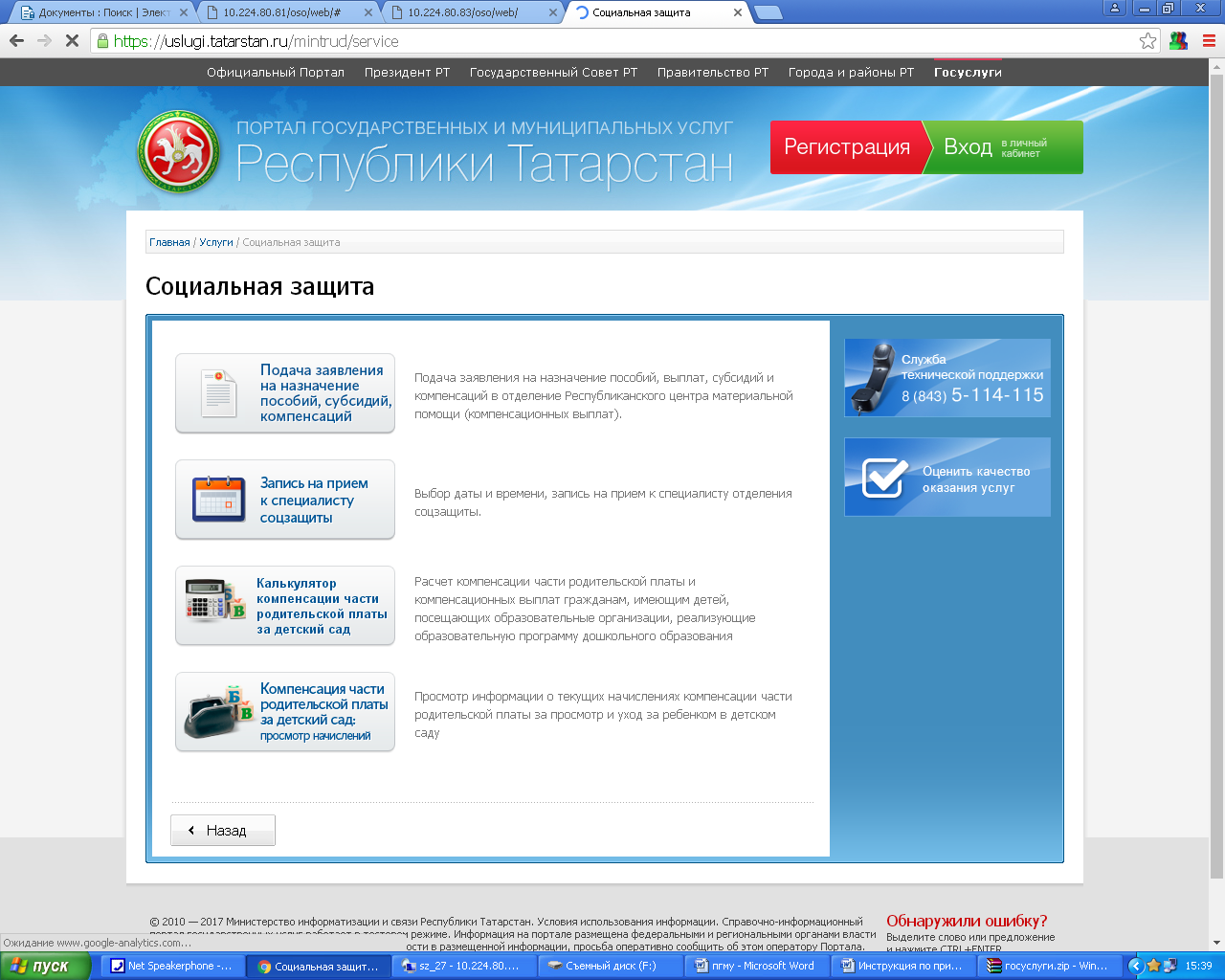 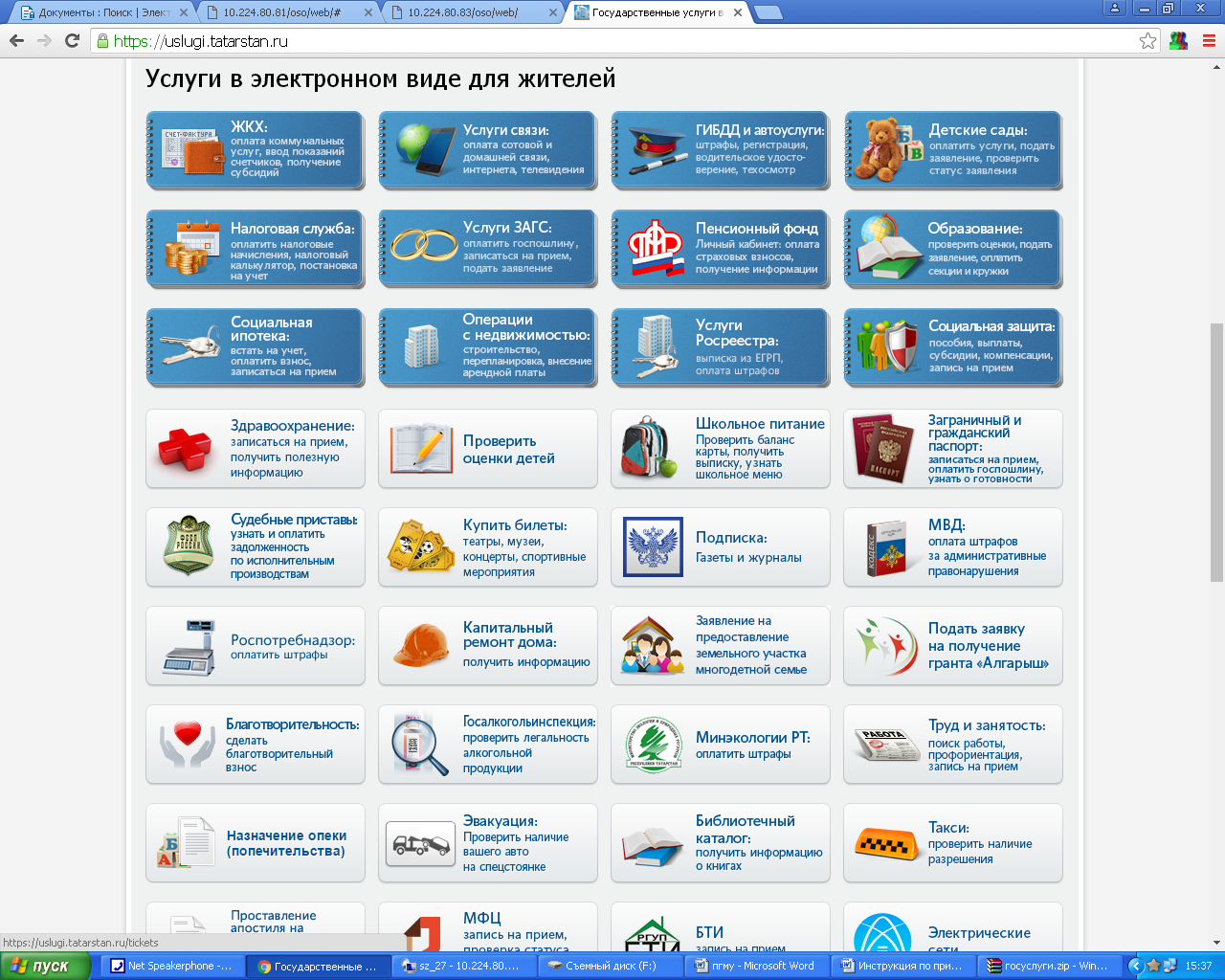 ВАШИ ПРЕИМУЩЕСТВА:Не стоите в очередях в отделы социальной защиты;Не собираете пакет документов и не ходите за справками на предприятия;Можете просматривать начисленные компенсации части родительской платы за содержание ребенка в детском саду.